ALL. AAMODELLO DOMANDA PERSONALE ATAAL DIRIGENTE SCOLASTICODELL’I.T.I. “S.CANNIZZARO”			CATANIAOggetto: Disponibilità al reclutamento di Personale ATA                         PROGETTO PON 10.6.6A-FSEPON-SI-2019-76Il/La sottoscritto/aSCRIVERE ANCHE E-MAIL IN STAMPATELLOCOMUNICALa propria disponibilità a partecipare alle attività previste dal PROGETTO PON 10.6.6A-FSEPON-SI-2019-76in qualità di ASSISTENTE AMMINISTRATIVO ASSISTENTE TECNICO COLLABORATORE SCOLASTICOData _____________							FIRMA DEL CANDIDATO									_____________________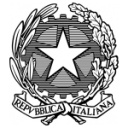 Istituto Tecnico IndustrialeSTANISLAO CANNIZZAROCATANIAIngresso principale: Via Carlo Pisacane, 1 - Parcheggio mezzi: Via Palermo, 282 cap. 95122cttf03000r@istruzione.it; cttf03000r@pec.istruzione.it; www.cannizzaroct.gov.ittel. 095 613 6450 – Fax 095 613 6449Cod. Fisc. 80008210876 - Cod. Mecc. CTTF03000R e CTTF030517 (Corso IDA)FONDI STRUTTURALI EUROPEI- PROGRAMMA OPERATIVO NAZIONALE“Per la scuola, competenze e ambienti per l’apprendimento” 2014-2020 Asse I – Istruzione -  – Fondo Sociale Europeo (FSE). Obiettivo specifico 10.6. Qualificazione dell’offerta di istruzione e formazione Tecnica e Professionale Azione 10.6.6 Stage/tirocini, percorsi di alternanza e azioni laboratorialiAvviso pubblico nota M.I.U.R.  prot. n° AOODGEFID/0009901 del 20/04/2018Autorizzazione progetto M.I.U.R.  prot. n°  AOODGEFID/0012280 del 15/04/2019TITOLO PROGETTO: “SCHOOL & JOB”CODICE PROGETTO: 10.6.6A-FSEPON-SI-2019-76CODICE CUP: H65J19000090007COGNOME NOMECODICE FISCALEDATA  DI NASCITA//LUOGO DI NASCITAPROVINCIA COMUNE DI RES.ZAPROVINCIA VIA/PIAZZA/CORSON.CAPTELEFONOE-MAIL